Парк: пейзажный и регулярныйРабочий лист(для дистанционной работы)Сайт музея-заповедника «Царицыно»: https://tsaritsyno-museum.ru/.Задание 1Запишите тему урока, разгадав ребус: __________________________________П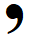 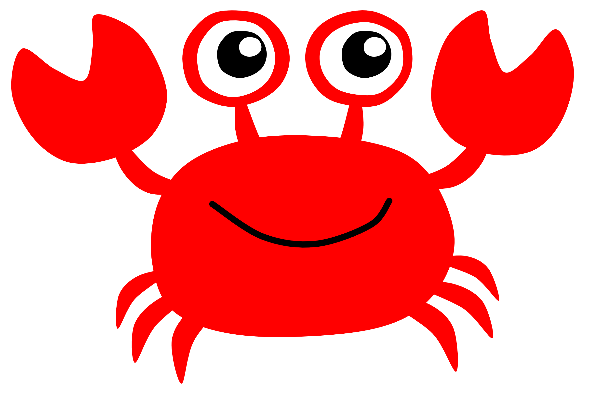 Задание 2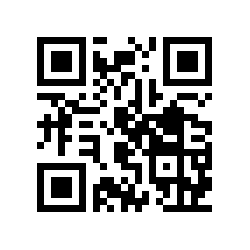 Царицынский парк был построен по заказу императрицы Екатерины II. Познакомьтесь с ним, посмотрев мультфильм, и ответьте на вопросы (https://youtu.be/h0xMnoErroI):1. Как звали личного садовника императрицы Екатерины II?____________________________________________________________________2. Какое второе название имеют Фигурные ворота, отделяющие дворцовую территорию от парка?____________________________________________________________________3. Как называется павильон, в котором раньше была чайная?____________________________________________________________________4. Была ли Башня-руина настоящим военным сооружением?____________________________________________________________________5. Какое второе название имеет павильон «Нерастанкино»?____________________________________________________________________6. Какое второе название имеет Арка-руина на острове?____________________________________________________________________7. Как зовут древнеримскую богиню плодородия, которой посвящен «храм» на краю парка?____________________________________________________________________Задание 3Определите последовательность этапов урока, установив соответствие 
с помощью стрелок.Задание 4Внимательно прочтите текст и выполните задания.Парк (от средневекового лат. parricus – «отгороженное место») – предназначенная для отдыха и прогулок открытая озеленённая территория 
с продуманным ландшафтным дизайном, подчиняющимся рельефу местности. Как правило, парки содержит государство и предоставляет их для отдыха всем желающим.Существуют различные типы парков: английский парк, французский парк, природный парк, ботанический парк, дендропарк, зоологический парк, лесопарк, национальный парк, парк культуры и отдыха, парк развлечений, парк скульптур, ландшафтный парк.Садово-парковое искусство зародилось в Китае (область Сучжоу), а затем 
в эпоху барокко (начало XVII века) было привнесено во Францию (регулярный парк). В XVIII веке на волне романтизма появился пейзажный парк (английский парк). Общедоступные городские парки появились в Европе только в начале XIX века. Отметьте, к какому виду искусства относится парк:архитектура садово-парковое искусствоживописьдекоративно-прикладное искусствоскульптураУстановите соответствие с помощью стрелок:Задание 5Разделитесь на группы. Дополните подходящими по смыслу словами определения и подберите соответствующие изображения к ним (укажите цифрами). Задание 6Рассмотрите изображения и подчеркните в списке одной чертой элементы, относящиеся к регулярному парку. Обведите в кружок элементы, относящиеся к пейзажному парку. Внесите информацию в таблицу.Дополните предложение, выделив правильный ответ.Скульптура/пруд может украшать как пейзажный, так и регулярный парк. 1Изучить особенности разных парков2Составить эскиз своего парка3Познакомиться с терминамиАнглияРегулярныйXVIII векФранцияПейзажныйНачало XVII векаВариант IВариант IВариант IIВариант IIШпалераСтена из густо/редко посаженных растений. ________ сажают в ряд 
и тщательно, очень ровно выстригают по высоте и ширине / у корней. Шпалерами обрамляли боскеты. Пруд____________ устроенный водоём правильной или свободной формы.АллеяШирокая/узкая, прямая и длинная дорога в __________________, между равными/извилистыми рядами кустов или _____________.Беседка:Постройка в парке, предназначенная для _____________, чаепития и _____________________. У беседки чаще всего нет _________, а крышу держат несколько столбиков или колонн.Руины:Искусственно созданные развалины/участки старинных сооружений: ____________________, ________________________, гробниц или других построек Древнего мира или Средних веков.ШпалераСтена из густо/редко посаженных растений. ________ сажают в ряд 
и тщательно, очень ровно выстригают по высоте и ширине / у корней. Шпалерами обрамляли боскеты. Пруд____________ устроенный водоём правильной или свободной формы.АллеяШирокая/узкая, прямая и длинная дорога в __________________, между равными/извилистыми рядами кустов или _____________.Беседка:Постройка в парке, предназначенная для _____________, чаепития и _____________________. У беседки чаще всего нет _________, а крышу держат несколько столбиков или колонн.Руины:Искусственно созданные развалины/участки старинных сооружений: ____________________, ________________________, гробниц или других построек Древнего мира или Средних веков.ОранжереяЗастекленное строение с искусственным/тропическим климатом для выращивания экзотических ____________________.ПартерГлавный элемент пейзажного/регулярного парка. Это цветник или газон строгой ______________________ формы.Расположение партеров в парке всегда подчинено законам симметрии.ПавильонНебольшая/большая постройка для отдыха и любования видами вокруг. Павильоны размещали на _________________ площадках, в перспективе аллей.Солите́р:Происходит от ___________________ solitaire, что значит «одинокий». Боске́т:Замкнутый участок парка, окружённый _________________ или кустарниками, подстриженными в форме ровных стен. Боскет имеет правильную геометрическую форму.ОранжереяЗастекленное строение с искусственным/тропическим климатом для выращивания экзотических ____________________.ПартерГлавный элемент пейзажного/регулярного парка. Это цветник или газон строгой ______________________ формы.Расположение партеров в парке всегда подчинено законам симметрии.ПавильонНебольшая/большая постройка для отдыха и любования видами вокруг. Павильоны размещали на _________________ площадках, в перспективе аллей.Солите́р:Происходит от ___________________ solitaire, что значит «одинокий». Боске́т:Замкнутый участок парка, окружённый _________________ или кустарниками, подстриженными в форме ровных стен. Боскет имеет правильную геометрическую форму.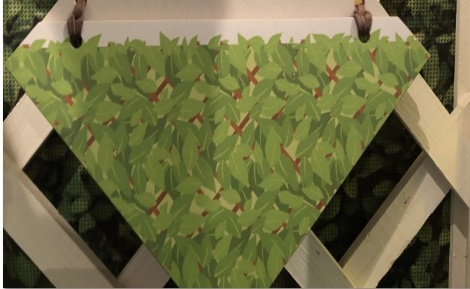 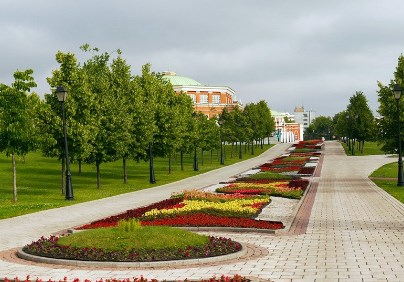 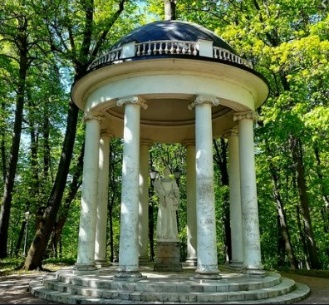 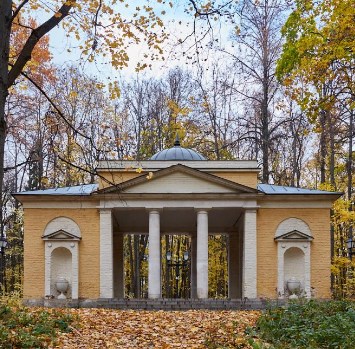 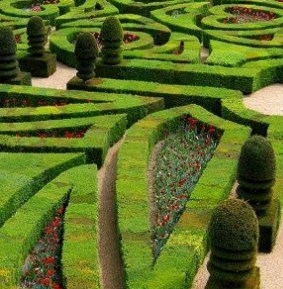 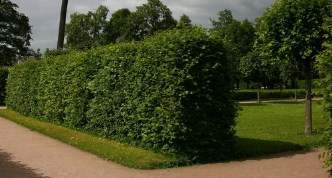 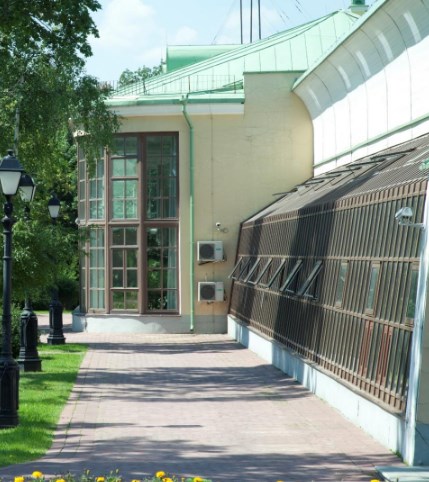 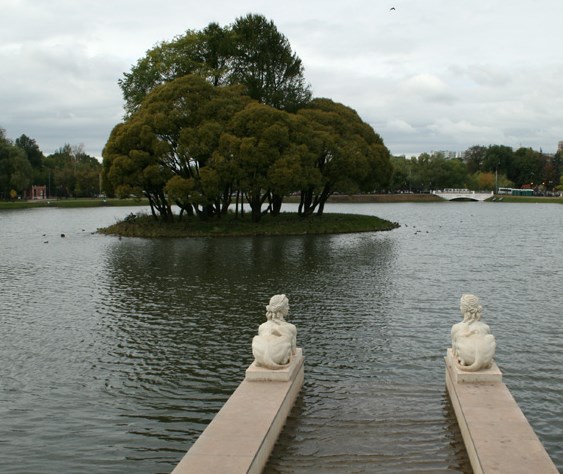 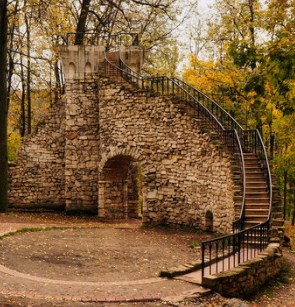 __________________ парк_______________________ парк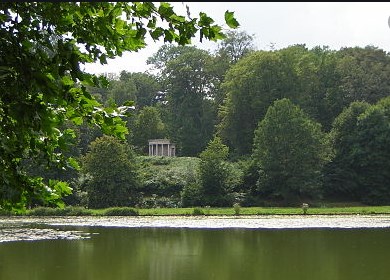 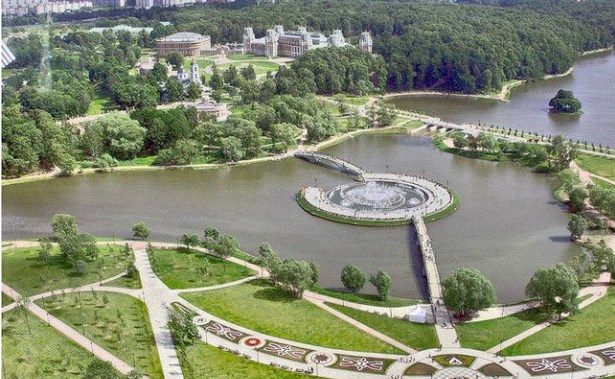 ПартерФонтанБеседкаПрудКлумбаБоскетРощаХолмТеррасаРуинаАллеяПавильон